                                                                                                               ПРОЕКТ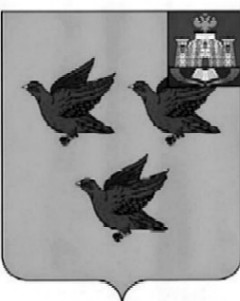 РОССИЙСКАЯ ФЕДЕРАЦИЯОРЛОВСКАЯ ОБЛАСТЬАДМИНИСТРАЦИЯ ГОРОДА ЛИВНЫПОСТАНОВЛЕНИЕ____________________                                                                           № ______            г. ЛивныО выявлении правообладателя ранееучтенного объекта недвижимостиВ  соответствии  со статьей 69.1 Федерального закона от 13 июля 2015 года №218-ФЗ «О государственной регистрации недвижимости» администрация города Ливны постановляет:1. В отношении жилого дома  с кадастровым номером 57:26:0010215:151, расположенного по адресу: Орловская область, г.Ливны, ул. Пролетарская, д.50, в качестве его правообладателя, владеющего данным объектом недвижимости на праве собственности, выявлен Шестаков Петр Владимирович,  09 октября 1958г.р., место рождения: с-з Койбагорский Карасуского р-на Кустанайской области, паспорт гражданина Российской Федерации серия …………………………, СНИЛС ……………………, зарегистрированный по адресу: Российская Федерация, Орловская область, г.Ливны, ул. Пролетарская, д.50.2. Право собственности  Шестакова Петра Владимировича на указанный в пункте 1 настоящего постановления объект недвижимости подтверждается договором купли-продажи дома от 20 мая 1997 года. 3. Указанный в пункте 1 настоящего постановления объект недвижимости не прекратил существование, что подтверждается актом осмотра от 13 марта 2023 года №1166(прилагается).4. Отделу архитектуры и градостроительства администрации города Ливны внести необходимые изменения в сведения ЕГРН.5. Контроль за исполнением настоящего постановления возложить на  начальника отдела архитектуры и градостроительства администрации города.Глава города                                                                                    С.А. Трубицин